Gofry i słodki uśmiech od Cukru KrólewskiegoNa pożegnanie wakacji wszyscy miłośnicy domowych wypieków i nadmorskich klimatów mogą liczyć na kolejny słodki gest sympatii ze strony producenta Cukru Królewskiego. W wybranych sklepach sieci Simply Market odbędą się degustacje gofrów, a do zakupów dodawany będzie wyjątkowy upominek. Uśmiechnij się, bo życie jest słodkie! W dwa ostatnie weekendy sierpnia (23-24.08 i 30-31.08.2014 r.) w wybranych sklepach sieci Simply Market na terenie całej Polski odbędą się degustacje wyjątkowo wakacyjnego przysmaku! Gofry ozdobione uśmiechem z cukru pudru w młynku Cukier Królewski rozweselą każdą buzię. Dodatkowo przedstawiciele marki będą zapoznawać klientów z asortymentem producenta oraz udzielać ciekawych i inspirujących porad dotyczących wypieków.Podaj :) dalej Każdy kto zakupi chociaż jeden z cukrów pudrów znajdujących się w portfolio marki Cukier Królewski, otrzyma wesoły gadżet - szablon, dzięki któremu można w zabawny sposób przyozdobić gofry, ciasta, torty czy inne słodkości. Domowe wypieki „z uśmiechem” to nie tylko oryginalny deser, ale również słodki gest wobec naszych gości, na który z pewnością odpowiedzą uśmiechem. 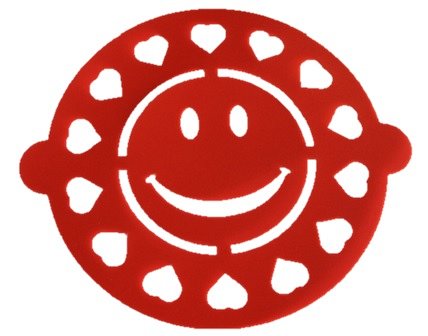 J My uśmiechamy się do Ciebie, a Ty uśmiechnij się do innych :)Na degustacje oraz promocje z gadżetami zapraszamy do następujących sklepów Simply Market:23-24.08.2014 r.- Warszawa, ul. Broniewskiego 28- Kraków, ul. Mackiewicza 17- Częstochowa, ul. Focha 7/15- Częstochowa, ul. Leśna 4- Częstochowa, al. 11-go Listopada 25- Bytom, ul. Kolejowa 18- Radzinków, ul. Unii Europejskiej 4- Tarnów, ul. Jana Pawła II 8- Tarnów, ul. Krakowska 149 (Tarnovia)- Wrocław, ul. Hubska 102/11830-31.08.2014 r.- Warszawa, ul. Meksykańska 8- Warszawa, ul. Kobielska 23- Warszawa, ul. Pańska 97- Warszawa, ul. Św. Bonifacego 70- Konstancin-Jeziorna, ul. Warszawska 94- Zabrze, ul. De Gaulle’a 111-113- Wrocław, ul. Ustronie 1-3- Warszawa, ul. Pokorna 2- Katowice, ul. Panewnicka 141- Grójec, al. Niepodległości 22